от 05.07.2022                                                                                                                              № 201В целях организационного обеспечения перехода к новой системе обращения с твердыми коммунальными отходами и реализации Федерального закона от 06.10.2003                № 131-ФЗ «Об общих принципах организации местного самоуправления в Российской Федерации», Федерального закона от 24.06.1998 № 89-ФЗ «Об отходах производства и потребления», п о с т а н о в л я ю:1. Внести изменение в постановление администрации муниципального образования Павловское от 30.03.2022 № 90 «Об утверждении муниципальной программы «Обустройство контейнерных площадок в населенных пунктах муниципального образования Павловское Суздальского района Владимирской области на 2022-2025 годы» изложив пункт 10 приложения к постановлению в редакции согласно приложению.2. Опубликовать настоящее постановление в газете «Суздальская новь» без приложения, с приложением разместить на официальном сайте администрации муниципального образования Павловское в сети интернет.3. Контроль за исполнением настоящего постановления оставляю за собой4. Настоящее постановление вступает в силу со дня официального опубликования в газете Суздальская новь и распространяется на правоотношения возникшие с 01.04.2022 г.Глава администрации муниципального образования Павловское                                                         О.К. Гусева10. Перечень контейнерных площадок подлежащих обустройству и результаты реализации Программы по годам: 10.1. Обустройство контейнерных площадок в 2022 году10.2. Обустройство контейнерных площадок в 2023 году10.3. Обустройство контейнерных площадок в 2024 году10.4. Обустройство контейнерных площадок в 2025 году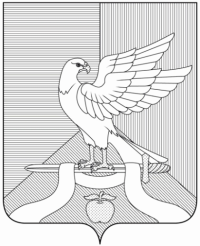 Администрациимуниципального образования ПавловскоеСуздальского района Владимирской областиП О С Т А Н О В Л Е Н И ЕО внесении изменений в постановление администрации муниципального образования Павловское от 30.03.2022 № 90 «Об утверждении муниципальной программы «Обустройство контейнерных площадок в населенных пунктах муниципального образования Павловское Суздальского района Владимирской области на 2022-2025 годы»Приложениек постановлению главы администрации муниципального образования Павловскоеот 05.07.2022  № 201№п/пАдрес контейнерной площадкиИсполнительПодрядчик      Срокисполненияв .Примечание1с. Переборово, ул. Центральная, между домами № 2А и № 4июль2с. Барское-Городище, ул. Центральная, у д.19июль3с. Барское-Городище, ул. Центральная, у д.1июль4с. Барское-Городище, пересечение улиц Выселки и Раковицаиюль5с. Барское-Городище, ул. Луговая, у д. 66июль6с. Мордыш, микрорайон Западный, у д. 2Аиюль7с. Мордыш, ул. Центральная, у д.15июль8с. Мордыш, пересечение улиц Зеленая и Кузнецкаяиюль9с. Мордыш, пересечение улиц Школьная и Центральнаяиюль10с. Мордыш, ул. Береговая, у д. 6 июль11с. Мордыш, пересечение улиц Переулок Новый и Новаяиюль12с. Порецкое, пересечение улиц Преображенская и Малая Сторонаавгуст13с. Порецкое, пересечение улиц Северный переулок и Солнечнаяавгуст14с. Порецкое, ул. Новая, у д.43август15с. Порецкое, ул. Преображенская, у д.57август16с. Порецкое, ул. Преображенская, у д.23август17с. Овчухи, пересечение улиц Центральная и Зеленая август18с. Овчухи, пересечение улиц Запрудная, Центральная, Дачнаяавгуст19с. Суходол, перекресток улиц Владимирская и Суздальскаяавгуст20с. Суходол, ул. Суздальский проезд, у д. 49 август21с. Суходол, ул. Александрова, у д.32август22с. Суходол, пересечение улиц Суздальский проезд и Романовскаяавгуст23с. Суходол, пересечение улиц Суздальский проезд и Рябиноваяавгуст24с. Борисовское, пересечение улиц Большая Дорога и Батыевскаяавгуст25с. Борисовское, пересечение улиц Борисовский поворот и Полеваяавгуст26с. Борисовское, ул. Большая Дорога, у д. 2 август27с. Борисовское, пересечение улиц Церковная, Большая Филинка и Малая Филинкаавгуст№п/пАдрес контейнерной площадкиИсполнительПодрядчик      СрокисполненияПримечание1с. Брутово, пересечение улиц Кремлевская и Запруднаясентябрь2с. Брутово, пересечение улиц Первомайская и Кремлевскаяиюнь3с. Брутово, пересечение улиц Кремлевская и Никольскаяиюнь4с. Брутово, пересечение улиц Кремлевская и Луговаяиюнь5с. Брутово, пересечение улиц Никольская и Завражнаяиюнь6с. Васильково, ул. Глинская, напротив д. 68июль7с. Васильково, ул. Глинская, напротив д. 89 июль8с. Васильково, пересечение улиц Центральная и Покровскаяиюль9с. Васильково, пересечение улиц Кручи и Центральнаяиюль10с. Васильково, ул. Центральная, напротив д. 55июль11с. Васильково, пересечение улиц Центральная и Цветочнаяиюль12с. Заполицы, ул. Казанская, у д.1Бавгуст13с. Заполицы, пересечение улиц Новая и Полеваяавгуст14с. Воскресенская Слободка, ул. Новая, у д.4август15с. Воскресенская Слободка,ул. Владимирская, напротив д. 24август16с. Воскресенская Слободка,ул. владимирская, у д. 82август17с. Воскресенская Слободка,ул. Новая, напротив д. 70август18п. Садовый, поворот с ул. Клубничная на ул. Тенистаясентябрь19п. Садовый, поворот с ул. Клубничная на ул. Абрикосоваясентябрь20п. Садовый, съезд с ул. Клубничная на улицы Институтская и Ягоднаясентябрь21п. Садовый, пересечение улиц Клубничная и Графскогосентябрь22п. Садовый, перекресток улиц Восточная и Заячья Горасентябрь№п/пАдрес контейнерной площадкиИсполнительПодрядчик      СрокисполненияПримечание1д. Кисарово, развилка между улицами Луговая и Полеваяиюнь2д. Кисарово, ул. Тенистая, у д.25июнь3с. Переборово, ул. Центральная, у д. 89июнь4с. Переборово, ул. Уренгойская, напротив д. 57июнь5с. Якиманское, перекресток улиц Набережная и Новаяиюль6с. Якиманское, ул. Полевая, у д.8июль7с. Якиманское, перекресток улиц Луговая и Цветочнаяиюль8с. Барское-Городище, перекресток улиц Андреевская и Новаяиюль9с. Барское-Городище, ул. Луговая, у д. 11июль10с. Борисовское, пересечение улиц Большая Дорога и Малая август11с. Борисовское, перекресток улиц Большая Дорога и Васильевскаяавгуст12с. Улово, ул. Завражная, напротив д. 25 сентябрь13с. Улово, ул. Новая, напротив д. 29сентябрь14с. Заполицы, пересечение улиц Батурина и Переулок Батуринаоктябрь15с. Заполицы, ул. Казанская, у д. 36Аоктябрь№п/пАдрес контейнерной площадкиИсполнительПодрядчик     СрокисполненияПримечание1с. Овчухи, пересечение улиц Зеленая и Молодежнаяиюнь2с. Овчухи, ул. Молодежнаяиюнь3с. Овчухи, пересечение улиц Дачная и Южнаяиюнь4с. Овчухи, ул. Центральная, д.7июнь5д. Бродницы, ул. Новая (у подстанции)июль6д. Бродницы, пересечение улиц Сельская и Зеленаяиюль7д. Бродницы, ул. Сельская, у д.3июль8п. Садовый, перекресток улиц Владимирская и Яблоневаяиюль9п. Садовый, ул. Центральная, за д.1Аиюль10п. Садовый, ул. Центральная, за д.4Аиюль11п. Садовый, микрорайон Молодежныйиюль12с. Брутово, пересечение улиц Никольская и Полеваяавгуст13с. Брутово, пересечение улиц Никольская и Полеваяавгуст14с. Брутово, ул. Луговаяавгуст15с. Брутово, ул. Малая Сторона, у д.21август16с. Павловское, пересечение улиц Центральная и Животноводческаясентябрь17с. Павловское, ул. Суздальская, у д.16сентябрь18с. Павловское, ул. Кулдышева, у д.12сентябрь19с. Павловское, пересечение улиц Школьная и Молодежнаясентябрь20с. Павловское, ул. Красикова, у д.33сентябрь